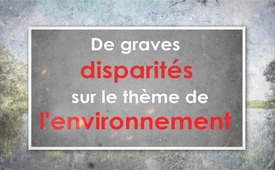 De graves  disparités sur le thème de l'environnement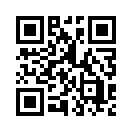 Au 19ème siècle déjà, le médecin hongrois Ignaz Semmelweis était méprisé et raillé pour avoir identifié les véritables causes du décès en couches de nombreuses mères. Et qu'en est-il au 21ème siècle ? Des exemples sur différents sujets montrent à quel point, aujourd'hui encore, de véritables dangers sont minimisés, et que la panique est attisée devant des choses en réalité inoffensives.Au 19ème siècle, l'air vicié des villes ou l'engorgement du lait maternel ont longtemps été considérés comme cause du décès en couches de nombreuses mères. Le médecin hongrois Ignaz Semmelweis, qui exerçait dans un hôpital viennois, qualifiait ces causes d’inoffensives et reconnaissait le véritable danger dans le manque d'hygiène. De nombreuses mères mouraient dans les services où les médecins traitants disséquaient des cadavres avant d’aller assister à des accouchements. Dans les autres services, où ce n'était pas le cas, Semmelweis avait observé un taux de mortalité beaucoup plus faible. Il fut méprisé et raillé pour cette précieuse découverte par ses collègues et par de nombreux médecins connus. « Plus ses preuves étaient fortes, plus l'opposition à son égard devenait énergique », explique Bernhard Küenburg, le fondateur de l'association Semmelweis. Et qu'en est-il au 21ème siècle ? Les exemples suivants sur différents thèmes montrent à quel point, aujourd'hui encore, de vrais dangers sont minimisés et comment la panique est attisée devant des choses en fait inoffensives.
Ainsi, le professeur Nils-Axel Mörner a tenu une conférence en 2018 lors de la 12ème Conférence internationale sur le climat et l'énergie à Munich et a fait un exposé sur la question de savoir si l'élévation du niveau de la mer était vraiment si inquiétante. Il a déclaré qu'au 17ème siècle, le niveau de la mer était 70 cm plus élevé qu’aujourd’hui, comme le prouvent les faits géomorphologiques immuables, c'est-à-dire les faits concernant la surface de la Terre. A l'époque, les Alpes étaient en plein « petit âge glaciaire », avec des glaciers plus importants. Selon lui, la hauteur du niveau de la mer ne dépend pas de la fonte des glaciers. Différentes îles ou régions côtières montrent également que le niveau de la mer n'augmente pas automatiquement à l'échelle mondiale, mais varie constamment. Le professeur attribue ce phénomène à un long cycle solaire. Il souligne que les cycles solaires et la gravitation de nos planètes voisines, le vent solaire et la lune déterminent notre climat et notre environnement. Selon le professeur Mörner, l'effet de serre dû au CO2 n'y joue aucun rôle. A propos des participants à la conférence mondiale sur le climat qui s’est tenue peu après à Katowice, en Pologne, il a déclaré : « Certaines de leurs déclarations relèvent d’une aberration anti-scientifique. »
Le Dr Joachim Mutter, médecin allemand spécialiste de l'environnement, met le doigt sur un autre déséquilibre dans la couverture médiatique : alors que la population est plongée dans une véritable hystérie du CO2 au sujet du réchauffement climatique, les politiques et les médias minimisent non seulement les effets fatals sur la santé humaine de la nouvelle génération de téléphonie mobile 5G, mais aussi sa nocivité pour la nature, l'environnement et le climat. Dans une interview au congrès scientifique 5G en juin 2019, il n'a pas seulement parlé des risques pour la santé humaine : la fréquence de rayonnement extrêmement élevée de la 5G conduirait, par exemple, à l'extinction d'insectes en peu de temps à proximité des antennes. Il a souligné que la 5G nécessite aussi des minéraux très rares, comme le cobalt. En outre, une quantité extrêmement importante d'électricité sera consommée pour maintenir le réseau 5G en fonctionnement, selon le Dr Mutter. Ne serait-il donc pas plus important de s’unir pour stopper le déploiement de la 5G plutôt que d'exiger unilatéralement la fermeture des centrales à charbon en Allemagne ? 
Mais l'absurdité des revendications de nombreux militants allemands pour le climat en faveur de l'abandon de l'énergie au charbon est révélée par le fait que, au cours des prochaines années, les entreprises chinoises veulent construire à elles seules dans 62 pays du monde entier environ 1 600 centrales à charbon toutes neuves. C'est justement en Asie que la construction de nouvelles centrales électriques est en plein essor. L'« accord de Paris sur le climat » n'est d'ailleurs pas un obstacle à cela. En effet, selon cet accord, la Chine, l'Inde et l'Indonésie, entre autres, peuvent construire de nouvelles centrales électriques et usines sans restriction jusqu'en 2030 au moins. Le Dr Sebastian Lüning, géoscientifique, a déclaré à ce sujet : 
Et c'est là que commence en principe la naïveté. Il n'y a pas d'atmosphère allemande particulière que nous puissions arrêter à la frontière. Car nous savons que la Chine et l'Inde ont encore un énorme retard à rattraper en matière de développement. C'est pourquoi ce traité sur le climat dit aussi : Nous accordons à ces nations qu'elles peuvent continuer à augmenter fortement leurs émissions de CO2. Et si on met tout cela en perspective, ce que nous faisons n'est malheureusement qu'une goutte d'eau dans l'océan".

Pour le Dr Lüning, tout cela ressemble plutôt à une bonne campagne de marketing, loin de toute discussion objective.
Roger Higgs, docteur en géologie à l'Université d'Oxford, ajoute à ce sujet : 

 « Pendant environ 75 % des 550 derniers millions d'années, la teneur en CO2 de l'atmosphère était 2 à 15 fois plus élevée qu'actuellement. L'évolution s'est épanouie, le CO2 a permis aux plantes de réaliser la photosynthèse, la base de toute vie. On ne connaît pas d'événements d'extinction suite à une surchauffe due au CO2. »de Horst/hmSources:www.eike-klima-energie.eu/tag/meeresspiegel/?print=print-search
Express Zeitung, Ausgabe 27/19; S. 10 „Steigender Meeresspiegel durch Gletscherschmelze?“
http://www.scmp.com/comment/insight-opinion/article/2139667/new-coal-war-frontier-emerges-china-and-japan-compete-energy?utm_source=CCNet+Newsletter&utm_campaign=e173cecd48-EMAIL_CAMPAIGN_2018_04_03&utm_medium=email&utm_term=0_fe4b2f45ef-e173cecd48-20138561Originalquelle 
www.eike-klima-energie.eu/2018/04/10/kohlekraftwerke-hier-stilllegung-1600-neue-kohlekraftwerke-in-asien/
www.eike-klima-energie.eu/2015/12/03/die-wahrheit-ueberchina-2400-neue-kohlekraftwerke-werden-jedwede-cop21-schwuere-durchkreuzen/
https://www.youtube.com/watch?v=G3g603kuAAw.......
https://deutsch.rt.com/programme/der-fehlende-part/88839-weltklimarat-ist-politisch-nicht-unabhaengig/Cela pourrait aussi vous intéresser:#Environnement - www.kla.tv/Environnement

#ChangementClimatique - Les mensonges à propos du climat - www.kla.tv/ChangementClimatique

#5G-TelephonieMobile - 5G- Téléphonie mobile - www.kla.tv/5G-TelephonieMobileKla.TV – Des nouvelles alternatives... libres – indépendantes – non censurées...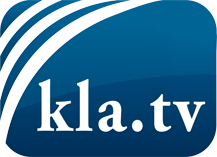 ce que les médias ne devraient pas dissimuler...peu entendu, du peuple pour le peuple...des informations régulières sur www.kla.tv/frÇa vaut la peine de rester avec nous! Vous pouvez vous abonner gratuitement à notre newsletter: www.kla.tv/abo-frAvis de sécurité:Les contre voix sont malheureusement de plus en plus censurées et réprimées. Tant que nous ne nous orientons pas en fonction des intérêts et des idéologies de la système presse, nous devons toujours nous attendre à ce que des prétextes soient recherchés pour bloquer ou supprimer Kla.TV.Alors mettez-vous dès aujourd’hui en réseau en dehors d’internet!
Cliquez ici: www.kla.tv/vernetzung&lang=frLicence:    Licence Creative Commons avec attribution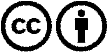 Il est permis de diffuser et d’utiliser notre matériel avec l’attribution! Toutefois, le matériel ne peut pas être utilisé hors contexte.
Cependant pour les institutions financées avec la redevance audio-visuelle, ceci n’est autorisé qu’avec notre accord. Des infractions peuvent entraîner des poursuites.